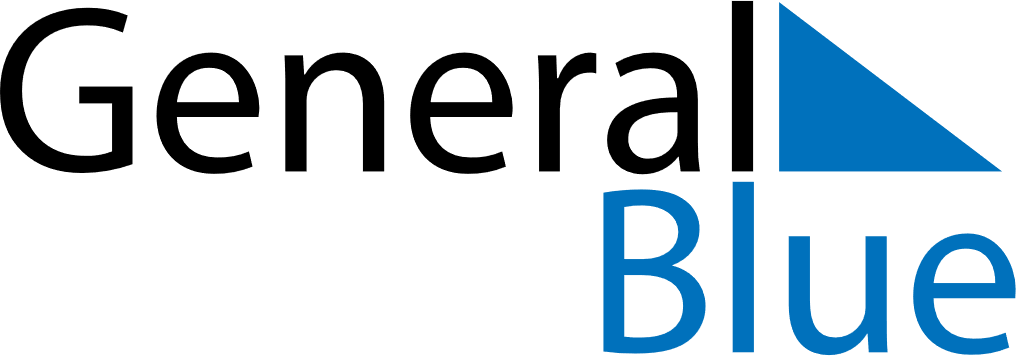 December 2023December 2023December 2023ChinaChinaSUNMONTUEWEDTHUFRISAT12345678910111213141516171819202122232425262728293031